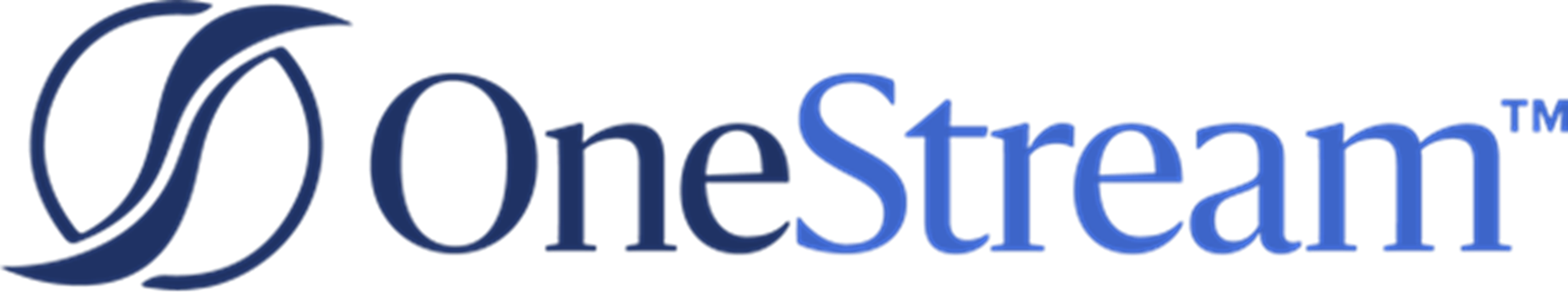 Parcel Service GuidePV630 SV100Copyright © 2022 OneStream Software LLC. All rights reserved.Any warranty with respect to the software or its functionality will be expressly given in the Subscription License Agreement or Software License and Services Agreement between OneStream and the warrantee. This document does not itself constitute a representation or warranty with respect to the software or any related matter.OneStream Software, OneStream, Extensible Dimensionality and the OneStream logo are trademarks of OneStream Software LLC in the United States and other countries. Microsoft, Microsoft Azure, Microsoft Office, Windows, Windows Server, Excel, .NET Framework, Internet Explorer, Internet Information Server, Windows Communication Foundation and SQL Server are registered trademarks or trademarks of Microsoft Corporation in the United States and/or other countries. DevExpress is a registered trademark of Developer Express, Inc. Cisco is a registered trademark of Cisco Systems, Inc. Intel is a trademark of Intel Corporation. AMD64 is a trademark of Advanced Micro Devices, Inc. Other names may be trademarks of their respective owners.Table of Contents	Appendix 2	29	Use Task Scheduler	29	Create a New Task	29OverviewOverviewThe Parcel Service is a MarketPlace solution and part of the Extensible Document Framework. This solution provides book and document distribution capabilities by allowing you to create document packages or package groups that can be shipped (emailed or copied to a fileshare) based on predefined distribution settings. These packages and package groups can be shipped either from the solution home page or on a scheduled basis using the OneStream  Task Scheduler.Appendix 2Use Task SchedulerDocument packages or package groups can be shipped on a scheduled basis using the OneStream Task Scheduler.Create a New TaskClick Create Scheduled Task .The New Task dialog box opens.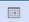 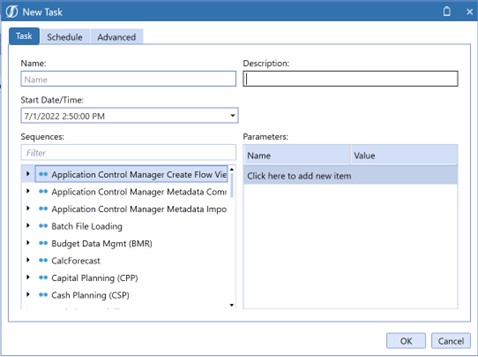 Click Task.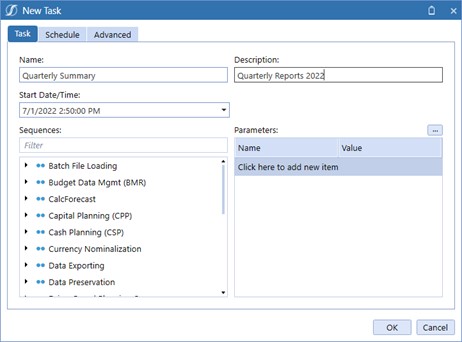 Enter the following details:Name of the task.The Description.Start Date/Time, which you can enter or click the drop-down to select. This should be set to the time you want the task to start running. If you don't specify a time, the value defaults to the current date and time.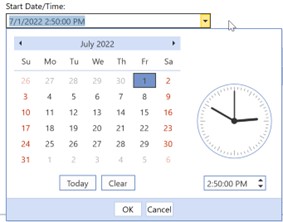 Select the data management Sequence either by scrolling through the list or entering the sequence in the Filter field.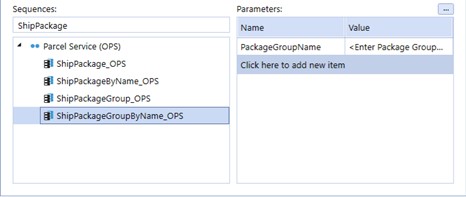 When you select a sequence, if there are Parameters that have been set up for the sequence, they will show. You can add additional validated parameter settings, if the parameters are not valid, the job will fail.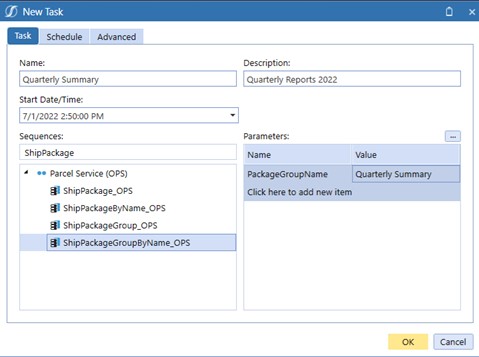 If you click OK before you schedule it, the default is to run it one time.Click Schedule.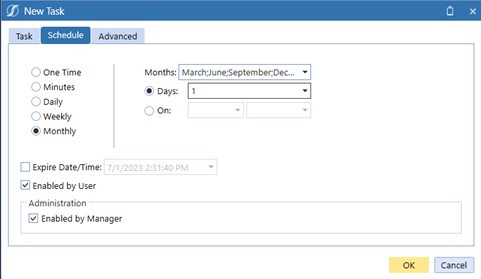 Enter Schedule details:One Time triggers the task to run once based on the time in the Start/Date Time: field on the Task tab.Minutes triggers the task to run on a recurring basis from 5 – 180 minutes. You can set tasks to run during predetermined times by typing the start time in the Time From: field, then typing the stop time in the To: field. By default, the Time from: field is unchecked.If you create a task, for example, that is set to run every 30 minutes, starting at 2:30pm and ending at 5:30pm, the first run of the task occurs at 2:30pm and runs every 30 minutes during that timeframe.NOTE: Calendar entries are created in the Calendar view even though they may fall outside of the selected run time frame. This means, for example, that a task scheduled to run every 30 minutes between the hours of 2:00pm and 5:00pm, will display all day every 30 minutes.Daily you can choose how many times it recurs.Weekly you can choose how many times it recurs and the days that it runs.Monthly you can choose how many times it recurs and the days that it runs.Expire Date/Time when and what time it should end.Enabled if checked to run.Administration Enabled if checked to run.Click Advanced to set the number of times to retry a task if it fails, the maximum is three.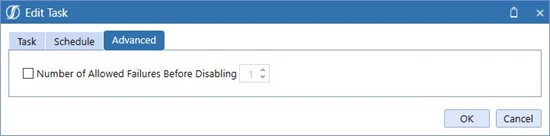 Click OK and the new task has been added to the Grid View and the Calendar View.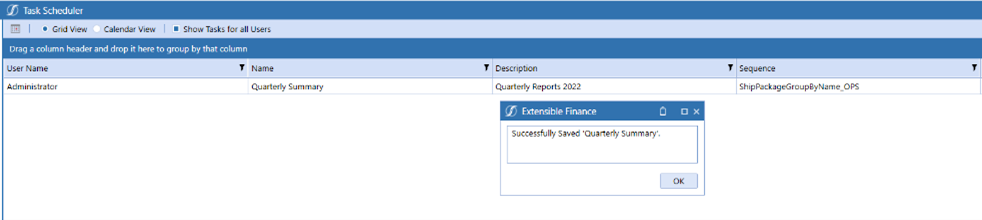 